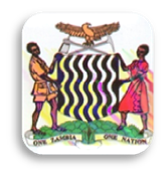 MINISTRY OF EDUCATION, SCIENCE, VOCATIONAL TRAINING & EARLY CHILDHOOD EDUCATIONCHAMA DAY SECONDARY SCHOOL - MUCHINGA PROVINCEGRADE 12 JETS SENIOR MATHEMATICSDATE GIVEN: Friday, 07 February 2014TIME ALLOCATION: 1 Min / Question Unless Specified In the Respective QuestionIf x = 2 and y = -3, the value of x - y isAnswer: 50.0557 when expressed correct to two decimal places is…0.06Three meters of electrical cable cost K12.90n. Find the cost of 7 meters.K30.10n2% of 200 kilograms is…4kgGiven that a = 2 and b = -3, evaluate a2b…-12Give the nth term for the following sequence: 1, 4, 9, …Answer: n2Give the number of faces and vertices of a cuboid.6 faces and 8 verticesGive the formula used in calculating the volume of the cylinder.Answer: Give the position vector of point B (3, -2).Answer:  = 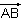 The bus fare from Chama to Lundazi is increased from K70.00n to K80.00, express the increase as a percentage of the original fare.12.5%At a Bureau De Change $1 = K5.50n. how many dollars can be bought for K126.00n.$22.91Chama Day Secondary School bus weighs 4 000 kg when empty. When loaded with 20 crates it weighs 4, 080 kg. Find the mass of one crate.4 kgTn = 3n - 2, if n = 4 then T4 = ?10On Monday, Dickson was 26 minutes late for school, if he arrived at school at 14:11 hours, what time does his school start?13:45 hoursA bag contains 3 black and 2 white balls. Two balls are taken from the bag at random, without replacement. Find the probability that both balls are black. Answer: Find the value of Answer: 0.09